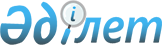 О внесении изменений и дополнений в решение городского маслихата от 23 декабря 2014 года № 26/249 "О городском бюджете на 2015-2017 годы"Решение Маслихата Мангистауской области от 02 апреля 2015 года № 28/265. Зарегистрировано Департаментом юстиции Мангистауской области от 09 апреля 2015 года № 2665      Примечание РЦПИ.

      В тексте документа сохранена пунктуация и орфография оригинала.

      В соответствии с Бюджетным кодексом Республики Казахстан от 4 декабря 2008 года, Законом Республики Казахстан от 23 января 2001 года "О местном государственном управлении и самоуправлении в Республике Казахстан" и решением Мангистауского областного маслихата от 17 марта 2015 года № 23/374 "О внесении изменений и дополнений в решение областного маслихата от 11 декабря 2014 года № 21/304 "Об областном бюджете на 2015-2017 годы" (зарегистрировано в Реестре государственной регистрации нормативных правовых актов за № 2649 от 30 марта 2015 года), Актауский городской маслихат РЕШИЛ:

      1. Внести в решение городского маслихата от 23 декабря 2014 года № 26/249 "О городском бюджете на 2015-2017 годы" (зарегистрировано в Реестре государственной регистрации нормативных правовых актов за № 2568, опубликовано в газете "Огни Мангистау" от 10 января 2015 года № 5-6) следующие изменения и дополнения:

      пункт 1 указанного решения изложить в новой редакции следующего содержания:

      "1. Утвердить городской бюджет на 2015-2017 годы согласно приложению, в том числе на 2015 год, в следующих объемах:

      1) доходы – 22 497 974 тысяч тенге, в том числе по:

      налоговым поступлениям – 13 077 249 тысяч тенге;

      неналоговым поступлениям – 51 402 тысяч тенге;

      поступлениям от продажи основного капитала – 4 217 150 тысяч тенге;

      поступлениям трансфертов – 5 152 173 тысяч тенге;

      2) затраты – 20 059 258,3 тысяч тенге;

      3) чистое бюджетное кредитование – 7 571 280 тысяч тенге, в том числе:

      бюджетные кредиты – 7 571 280 тысяч тенге;

      погашение бюджетных кредитов – 0 тысяч тенге;

      4) сальдо по операциям с финансовыми активами – 48 476 тысяч тенге, в том числе:

      приобретение финансовых активов – 48 476 тысяч тенге;

      поступления от продажи финансовых активов государства – 0 тысяч тенге;

      5) дефицит (профицит) бюджета – 5 181 040,3 тысяч тенге;

      6) финансирование дефицита (использование профицита) бюджета – 5 181 040,3 тысяч тенге, в том числе:

      поступление займов – 7 571 280 тысяч тенге;

      погашение займов – 3 537 500 тысяч тенге;

      используемые остатки бюджетных средств – 1 147 260,3 тысяч тенге.".

      В пункте 2:

      абзац второй исключить;

      абзацы первый, третий изложить в новой редакции:

      "индивидуальный подоходный налог с доходов, облагаемых у источника выплаты – 17,6 процентов;

      социальный налог – 17,6 процентов".

      В пункте 4:

      абзацы пятый, седьмой, девятый, шестнадцатый исключить;

      абзацы первый, второй, третий, четвертый, шестой, восьмой, одиннадцатый, четырнадцатый, пятнадцатый изложить в новой редакции:

      "223 186 тысяч тенге - на реализацию государственного образовательного заказа в дошкольных организациях образования;

      215 180 тысяч тенге – на повышение оплаты труда учителям, прошедшим квалификацию по трехуровневой системе;

      6 564 тысяч тенге – на Молодежную практику в рамках Дорожной карты занятости 2020;

      4 937 тысяч тенге – на частичное субсидирование заработной платы в рамках Дорожной карты занятости 2020;

      1 542 тысяч тенге – на профессиональную подготовку кадров в рамках Дорожной карты занятости 2020;

      10 081 тысяч тенге – на обеспечение деятельности Центра занятости населения в рамках Дорожной карты занятости 2020;

      8 863 тысяч тенге - на введение стандартов специальных социальных услуг;

      17 534 тысяч тенге - на проведение мероприятий, посвященных семидесятилетию Победы в Великой Отечественной войне;

      428 381 тысяч тенге – на выплату ежемесячной надбавки за особые условия труда к должностным окладам работников государственных учреждений, не являющихся государственными служащими, а также работников государственных казенных предприятий, финансируемых из местного бюджета";

      дополнить семнадцатым и восемнадцатым абзацами следующего содержания:

      "2 220 тысяч тенге - на содержание штатной численности отделов регистрации актов гражданского состояния;

      3 815 тысяч тенге - на содержание подразделений местных исполнительных органов агропромышленного комплекса.".

      Пункт 5 указанного решения изложить в новой редакции следующего содержания:

      "5. Учесть, что в городском бюджете на 2015 год предусматриваются целевые трансферты на развитие из республиканского бюджета на реализацию местных инвестиционных проектов в общей сумме 2 504 510 тысяч тенге.".

      В пункте 6 абзац второй исключить.

      Дополнить пунктом 7-1 следующего содержания:

      "7-1. Учесть, что в городском бюджете на 2015 год предусматриваются средства за счет целевого трансферта из Национального фонда Республики Казахстан в следующих размерах:

      426 805 тысяч тенге - на реализацию государственного образовательного заказа в дошкольных организациях образования;

      1 315 595 тысяч тенге – на проектирование, развитие и обустройство инженерно-коммуникационной инфраструктуры;

      5 352 622 тысяч тенге – на кредитование строительства и реконструкции жилья коммунального жилищного фонда;

      1 997 916 тысяч тенге – на кредитование строительства и реконструкции систем тепло, водоснабжения и водоотведения".

      2. Приложение 1 к указанному решению изложить в новой редакции согласно приложению к настоящему решению.

      3. Руководителю аппарата Актауского городского маслихата (Д.Телегенова) после государственной регистрации в департаменте юстиции Мангистауской области обеспечить официальное опубликование настоящего решения в информационно-правовой системе "Әділет" и в средствах массовой информации.

      4. Контроль за исполнением настоящего решения возложить на постоянную комиссию городского маслихата по вопросам экономики и бюджета (С.Кутепов).

      5. Настоящее решение вступает в силу со дня государственной регистрации в департаменте юстиции Мангистауской области, вводится в действие по истечении десяти календарных дней после дня его первого официального опубликования и распространяется на отношения, возникшие с 1 января 2015 года.



      "СОГЛАСОВАНО"

      Исполняющий обязанности

      руководителя государственного

      учреждения "Актауский городской

      отдел экономики и бюджетного планирования"

      З. Толеш

      02 апреля 2015 года

 Бюджет города Актау на 2015 год
					© 2012. РГП на ПХВ «Институт законодательства и правовой информации Республики Казахстан» Министерства юстиции Республики Казахстан
				
      Председатель сессии,
секретарь городского
маслихата

М. Молдагулов
Приложение
к решению Актауского
городского маслихата
от 2 апреля 2015 года № 28/265категория

категория

категория

категория

Сумма тыс. тенге

класс

класс

класс

Сумма тыс. тенге

подкласс

подкласс

Сумма тыс. тенге

Наименование

Сумма тыс. тенге

1. ДОХОДЫ

22 497 974

1

Налоговые поступления

13 077 249,0

01

Подоходный налог

3 993 129,3

2

Индивидуальный подоходный налог

3 993 129,3

03

Социальный налог

3 991 330,7

1

Социальный налог

3 991 330,7

04

Hалоги на собственность

3 599 422

1

Hалоги на имущество

2 461 076

3

Земельный налог

302 941

4

Hалог на транспортные средства

835 335

5

Единый земельный налог

70

05

Внутренние налоги на товары, работы и услуги

724 973

2

Акцизы

39 483

3

Поступления за использование природных и других ресурсов

278 200

4

Сборы за ведение предпринимательской и профессиональной деятельности

361 280

5

Налог на игорный бизнес

46 010

08

Обязательные платежи, взимаемые за совершение юридически значимых действий и (или) выдачу документов уполномоченными на то государственными органами или должностными лицами

768 394

1

Государственная пошлина

768 394

2

Неналоговые поступления

51 402

01

Доходы от государственной собственности

15 300

1

Поступления части чистого дохода государственных предприятий

5

5

Доходы от аренды имущества, находящегося в государственной собственности

15 295

02

Поступления от реализации товаров (работ, услуг) государственными учреждениями, финансируемыми из государственного бюджета

545

1

Поступления от реализации товаров (работ, услуг) государственными учреждениями, финансируемыми из государственного бюджета

545

03

Поступления денег от проведения государственных закупок, организуемых государственными учреждениями, финансируемыми из государственного бюджета

257

1

Поступления денег от проведения государственных закупок, организуемых государственными учреждениями, финансируемыми из государственного бюджета

257

04

Штрафы, пени, санкции, взыскания, налагаемые государственными учреждениями, финансируемыми из государственного бюджета, а также содержащимися и финансируемыми из бюджета (сметы расходов) Национального Банка Республики Казахстан

4 800

1

Штрафы, пени, санкции, взыскания, налагаемые государственными учреждениями, финансируемыми из государственного бюджета, а также содержащимися и финансируемыми из бюджета (сметы расходов) Национального Банка Республики Казахстан, за исключением поступлений от организаций нефтяного сектора

4 800

06

Прочие неналоговые поступления

30 500

1

Прочие неналоговые поступления

30 500

3

Поступления от продажи основного капитала

4 217 150

01

Продажа государственного имущества, закрепленного за государственными учреждениями

3 617 955

1

Продажа государственного имущества, закрепленного за государственными учреждениями

3 617 955

03

Продажа земли и нематериальных активов

599 195

1

Продажа земли

579 935

2

Продажа нематериальных активов

19 260

4

Поступления трансфертов 

5 152 173

02

Трансферты из вышестоящих органов государственного управления

5 152 173

2

Трансферты из областного бюджета

5 152 173

Функциональная группа 

Функциональная группа 

Функциональная группа 

Функциональная группа 

Сумма тыс. тенге

Администратор бюджетных программ

Администратор бюджетных программ

Администратор бюджетных программ

Сумма тыс. тенге

Программа

Программа

Сумма тыс. тенге

Наименование

Сумма тыс. тенге

2. ЗАТРАТЫ

20 059 258,3

01

Государственные услуги общего характера

189 973

112

Аппарат маслихата района (города областного значения)

19 319

001

Услуги по обеспечению деятельности маслихата района (города областного значения)

19 319

122

Аппарат акима района (города областного значения)

92 257

001

Услуги по обеспечению деятельности акима района (города областного значения)

89 079

003

Капитальные расходы государственного органа

3 178

123

Аппарат акима района в городе, города районного значения, поселка, села, сельского округа

17 354

001

Услуги по обеспечению деятельности акима района в городе, города районного значения, поселка, села, сельского округа

17 354

452

Отдел финансов района (города областного значения)

29 139

001

Услуги по реализации государственной политики в области исполнения бюджета и управления коммунальной собственностью района (города областного значения)

20 139

010

Приватизация, управление коммунальным имуществом, постприватизационная деятельность и регулирование споров, связанных с этим

9 000

453

Отдел экономики и бюджетного планирования района (города областного значения)

11 768

001

Услуги по реализации государственной политики в области формирования и развития экономической политики, системы государственного планирования 

11 768

475

Отдел предпринимательства, сельского хозяйства и ветеринарии района (города областного значения)

20 136

001

Услуги по реализации государственной политики на местном уровне в области развития предпринимательства, сельского хозяйства и ветеринарии

19 976

067

Капитальные расходы подведомственных государственных учреждений и организаций

160

02

Оборона

50 444

122

Аппарат акима района (города областного значения)

50 444

005

Мероприятия в рамках исполнения всеобщей воинской обязанности

22 544

006

Предупреждение и ликвидация чрезвычайных ситуаций масштаба района (города областного значения)

27 900

03

Общественный порядок, безопасность, правовая, судебная, уголовно-исполнительная деятельность

29 873

485

Отдел пассажирского транспорта и автомобильных дорог района (города областного значения)

29 873

021

Обеспечение безопасности дорожного движения в населенных пунктах

29 873

04

Образование

9 630 177

123

Аппарат акима района в городе, города районного значения, поселка, села, сельского округа

13 148

005

Организация бесплатного подвоза учащихся до школы и обратно в сельской местности

13 148

464

Отдел образования района (города областного значения)

9 438 373

001

Услуги по реализации государственной политики на местном уровне в области образования 

26 292

003

Общеобразовательное обучение

4 734 154

005

Приобретение и доставка учебников, учебно-методических комплексов для государственных учреждений образования района (города областного значения)

146 522

006

Дополнительное образование для детей 

327 516

007

Проведение школьных олимпиад, внешкольных мероприятий и конкурсов районного (городского) масштаба

21 675

009

Обеспечение деятельности организаций дошкольного воспитания и обучения

1 686 460

015

Ежемесячная выплата денежных средств опекунам (попечителям) на содержание ребенка-сироты (детей-сирот), и ребенка (детей), оставшегося без попечения родителей 

48 757

022

Выплата единовременных денежных средств казахстанским гражданам, усыновившим (удочерившим) ребенка (детей)-сироту и ребенка (детей), оставшегося без попечения родителей

9 735

040

Реализация государственного образовательного заказа в дошкольных организациях образования

668 642

067

Капитальные расходы подведомственных государственных учреждений и организаций

1 768 620

467

Отдел строительства района (города областного значения)

178 656

037

Строительство и реконструкция объектов образования

178 656

06

Социальная помощь и социальное обеспечение

1 248 410

123

Аппарат акима района в городе, города районного значения, поселка, села, сельского округа

666

003

Оказание социальной помощи нуждающимся гражданам на дому

666

451

Отдел занятости и социальных программ района (города областного значения)

1 227 058

001

Услуги по реализации государственной политики на местном уровне в области обеспечения занятости и реализации социальных программ для населения

51 583

002

Программа занятости

197 527

005

Государственная адресная социальная помощь

39 406

006

Оказание жилищной помощи

28 505

007

Социальная помощь отдельным категориям нуждающихся граждан по решениям местных представительных органов

652 996

010

Материальное обеспечение детей-инвалидов, воспитывающихся и обучающихся на дому

7 136

011

Оплата услуг по зачислению, выплате и доставке пособий и других социальных выплат

3 077

013

Социальная адаптация лиц, не имеющих определенного местожительства

45 923

014

Оказание социальной помощи нуждающимся гражданам на дому

90 371

016

Государственные пособия на детей до 18 лет

9 045

017

Обеспечение нуждающихся инвалидов обязательными гигиеническими средствами и предоставление услуг специалистами жестового языка, индивидуальными помощниками в соответствии с индивидуальной программой реабилитации инвалида

60 949

021

Капитальные расходы государственного органа

1 632

025

Внедрение обусловленной денежной помощи по проекту Өрлеу

18 874

052

Проведение мероприятий, посвященных семидесятилетию Победы в Великой Отечественной войне

20 034

464

Отдел образования района (города областного значения)

19 281

008

Социальная поддержка обучающихся и воспитанников организаций образования очной формы обучения в виде льготного проезда на общественном транспорте (кроме такси) по решению местных представительных органов

8 436

030

Содержание ребенка (детей), переданного патронатным воспитателям

10 845

485

Отдел пассажирского транспорта и автомобильных дорог района (города областного значения)

1 405

050

Реализация Плана мероприятий по обеспечению прав и улучшению качества жизни инвалидов

1 405

07

Жилищно-коммунальное хозяйство

5 716 724

123

Аппарат акима района в городе, города районного значения, поселка, села, сельского округа

33 642

008

Освещение улиц населенных пунктов

5 578

009

Обеспечение санитарии населенных пунктов

14 127

011

Благоустройство и озеленение населенных пунктов

10 937

014

Организация водоснабжения населенных пунктов

3 000

467

Отдел строительства района (города областного значения)

3 853 181

003

Проектирование и (или) строительство, реконструкция жилья коммунального жилищного фонда

668 362

004

Проектирование, развитие и (или) обустройство инженерно-коммуникационной инфраструктуры

2 482 341

005

Развитие коммунального хозяйства

13 384

006

Развитие системы водоснабжения и водоотведения 

654 699

007

Развитие благоустройства городов и населенных пунктов

34 395

487

Отдел жилищно-коммунального хозяйства и жилищной инспекции района (города областного значения)

1 829 901

001

Услуги по реализации государственной политики на местном уровне в области жилищно-коммунального хозяйства и жилищного фонда

54 005

005

Организация сохранения государственного жилищного фонда 

54

010

Изготовление технических паспортов на объекты кондоминиумов

14 348

017

Обеспечение санитарии населенных пунктов

371 448

025

Освещение улиц в населенных пунктах

187 186

026

Организация эксплуатации тепловых сетей, находящихся в коммунальной собственности районов (городов областного значения)

5 000

030

Благоустройство и озеленение населенных пунктов

979 640

031

Содержание мест захоронений и захоронение безродных

13 768

060

Увеличение уставных капиталов специализированных уполномоченных организаций

204 452

08

Культура, спорт, туризм и информационное пространство

565 535

123

Аппарат акима района в городе, города районного значения, поселка, села, сельского округа

2 675

006

Поддержка культурно-досуговой работы на местном уровне

1 605

028

Реализация физкультурно-оздоровительных и спортивных мероприятий на местном уровне

1 070

455

Отдел культуры и развития языков района (города областного значения)

365 944

001

Услуги по реализации государственной политики на местном уровне в области развития языков и культуры

9 497

003

Поддержка культурно-досуговой работы

213 341

006

Функционирование районных (городских) библиотек

35 779

007

Развитие государственного языка и других языков народа Казахстана

5 350

032

Капитальные расходы подведомственных государственных учреждений и организаций

101 977

456

Отдел внутренней политики района (города областного значения)

160 171

001

Услуги по реализации государственной политики на местном уровне в области информации, укрепления государственности и формирования социального оптимизма граждан

32 490

002

Услуги по проведению государственной информационной политики

21 413

003

Реализация мероприятий в сфере молодежной политики

75 318

006

Капитальные расходы государственного органа

950

032

Капитальные расходы подведомственных государственных учреждений и организаций

30 000

465

Отдел физической культуры и спорта района (города областного значения)

36 745

001

Услуги по реализации государственной политики на местном уровне в сфере физической культуры и спорта

11 976

004

Капитальные расходы государственного органа

1 117

006

Проведение спортивных соревнований на районном (города областного значения) уровне

14 948

007

Подготовка и участие членов сборных команд района (города областного значения) по различным видам спорта на областных спортивных соревнованиях

8 704

09

Топливно-энергетический комплекс и недропользование

923 695

467

Отдел строительства района (города областного значения)

923 695

009

Развитие теплоэнергетической системы

917 108

036

Развитие газотранспортной системы

6 587

10

Сельское, водное, лесное, рыбное хозяйство, особо охраняемые природные территории, охрана окружающей среды и животного мира, земельные отношения

39 535

453

Отдел экономики и бюджетного планирования района (города областного значения)

456

099

Реализация мер по оказанию социальной поддержки специалистов

456

475

Отдел предпринимательства, сельского хозяйства и ветеринарии района (города областного значения)

19 441

006

Организация санитарного убоя больных животных

50

007

Организация отлова и уничтожения бродячих собак и кошек

5 554

012

Проведение мероприятий по идентификации сельскохозяйственных животных

13 110

013

Проведение противоэпизоотических мероприятий

727

463

Отдел земельных отношений района (города областного значения)

19 638

001

Услуги по реализации государственной политики в области регулирования земельных отношений на территории района (города областного значения)

18 988

007

Капитальные расходы государственного органа

650

11

Промышленность, архитектурная, градостроительная и строительная деятельность

60 991

467

Отдел строительства района (города областного значения)

27 056

001

Услуги по реализации государственной политики на местном уровне в области строительства

27 056

468

Отдел архитектуры и градостроительства района (города областного значения)

33 935

001

Услуги по реализации государственной политики в области архитектуры и градостроительства на местном уровне 

13 587

003

Разработка схем градостроительного развития территории района и генеральных планов населенных пунктов

20 348

12

Транспорт и коммуникации

1 095 921

485

Отдел пассажирского транспорта и автомобильных дорог района (города областного значения)

1 095 921

001

Услуги по реализации государственной политики на местном уровне в области пассажирского транспорта и автомобильных дорог 

12 441

022

Развитие транспортной инфраструктуры

438 313

023

Обеспечение функционирования автомобильных дорог

621 167

032

Капитальные расходы подведомственных государственных учреждений и организаций

24 000

13

Прочие

503 331

123

Аппарат акима района в городе, города районного значения, поселка, села, сельского округа

27 132

040

Реализация мер по содействию экономическому развитию регионов в рамках Программы "Развитие регионов" 

27 132

475

Отдел предпринимательства, сельского хозяйства и ветеринарии района (города областного значения)

4 209

014

Поддержка предпринимательской деятельности

4 209

452

Отдел финансов района (города областного значения)

13 490

012

Резерв местного исполнительного органа района (города областного значения) 

13 490

467

Отдел строительства района (города областного значения)

458 500

077

Развитие инженерной инфраструктуры в рамках Программы развития регионов до 2020 года

458 500

15

Трансферты

4 649,3

452

Отдел финансов района (города областного значения)

4 649,3

006

Возврат неиспользованных (недоиспользованных) целевых трансфертов 

4 649,3

3. ЧИСТОЕ БЮДЖЕТНОЕ КРЕДИТОВАНИЕ

7 571 280

Бюджетные кредиты

7 571 280

07

Жилищно-коммунальное хозяйство

7 565 334

467

Отдел строительства района (города областного значения)

5 567 418

003

Проектирование и (или) строительство, реконструкция жилья коммунального жилищного фонда

5 567 418

487

Отдел жилищно-коммунального хозяйства и жилищной инспекции района (города областного значения)

1 997 916

053

Кредитование на реконструкцию и строительство систем тепло-, водоснабжения и водоотведения

1 997 916

10

Сельское, водное, лесное, рыбное хозяйство, особо охраняемые природные территории, охрана окружающей среды и животного мира, земельные отношения

5 946

453

Отдел экономики и бюджетного планирования района (города областного значения)

5 946

006

Бюджетные кредиты для реализации мер социальной поддержки специалистов

5 946

Погашение бюджетных кредитов

0

4. САЛЬДО ПО ОПЕРАЦИЯМ С ФИНАНСОВЫМИ АКТИВАМИ

48 476

Приобретение финансовых активов

48 476

13

Прочие

48 476

487

Отдел жилищно-коммунального хозяйства и жилищной инспекции района (города областного значения)

37 000

065

Формирование или увеличение уставного капитала юридических лиц

37 000

485

Отдел пассажирского транспорта и автомобильных дорог района (города областного значения)

11 476

065

Формирование или увеличение уставного капитала юридических лиц

11 476

Поступления от продажи финансовых активов государства 

0

5. ДЕФИЦИТ (ПРОФИЦИТ) БЮДЖЕТА

-5 181 040,3

6. ФИНАНСИРОВАНИЕ ДЕФИЦИТА (ИСПОЛЬЗОВАНИЕ ПРОФИЦИТА) БЮДЖЕТА

5 181 040,3

Поступление займов

7 571 280

Погашение займов

3 537 500

Используемые остатки бюджетных средств

1 147 260,3

